«УТВЕРЖДАЮ»Председатель Оргкомитета Открытого регионального
 командного Робомарафона ________________________Кадыкова Н.В.«___» __________ 2020г.ПОЛОЖЕНИЕ О ПРОВЕДЕНИИ 
IV ОТКРЫТОГО РЕГИОНАЛЬНОГО РОБОМАРАФОНАОБЩИЕ ПОЛОЖЕНИЯНастоящее положение определяет цели, задачи и порядок проведения командного Робомарафона (далее РОБОМАРАФОН). Организаторы РОБОМАРАФОНА   - Управление по образованию Администрации городского округа Балашиха, АНО Детский центр робототехники и инженерии «Полигон» и муниципальное бюджетное общеобразовательное учреждение Городского округа Балашиха «Средняя общеобразовательная школа №30».  Руководство организацией и проведением РОБОМАРАФОНА осуществляет Оргкомитет. Оргкомитет принимает заявки, составляет план работы, график проведения, решает вопросы награждения призеров, участвует в оценке конкурсных работ, подводит итоги.Оргкомитет оставляет за собой право изменять сроки проведения РОБОМАРАФОНА с обязательным оповещением об изменениях участников.ЦЕЛЬ: Целью РОБОМАРАФОНА является выявление талантливых детей школьного и дошкольного возраста и повышение мотивации детей к изучению технических дисциплин (робототехники).ЗАДАЧИ: формирование интереса детей к техническому творчеству; обмен опытом между участниками соревнований;формирование новых знаний и практических навыков;развитие коммуникативных способностей;организация содержательного и интересного досуга детей и их родителей.УЧАСТНИКИК участию в Робомарафоне приглашаются дети в возрасте от 6 лет   образовательных организаций, досуговых и культурных центров московской области. СРОКИ ПРОВЕДЕНИЯРОБОМАРАФОН проводится дистанционно 20 июня 2020 г. Подведение итогов 21 июня 2020 года. Зарегистрироваться на соревнования можно на сайте:  http://www.robot-polygon.ruСрок подачи заявки до 14 июня 2020 года. Включительно 00.00 часовЗаявки, поданные позже указанных сроков, не рассматриваются.Для подготовки к соревнованиям будут проведены онлайн мастер-классы. РАСПИСАНИЕ МАСТЕР-КЛАССОВ:1. 10 июня 14.00 – Знакомство с электроникой в среде Tinkercad2. 10 июня 16.00 - Создание 3D модели в среде Lego Digital Designer3. 11 июня 16.00 - Знакомство со средой TRIK Studio4. 13 июня 17.00 - Создание анимации в среде Scratch5. 14 июня 16.00 – Работа с переменными и логическими значениями в EV3 GСОДЕРЖАНИЕ ПРОГРАММЫ РОБОМАРАФОНАНеизвестная задача – Модель в Lego Digital DesignerКонкурс «Анимация на Скретч»Конкурс «Программирование в EV3G». Конкурс «Робот-чертежник в трик студио».Конкурс «Линия с препятствиями» в ТРИК студио.  Конкурс «Устройство в tinkercad».  ОБЩИЕ УСЛОВИЯ ПРОВЕДЕНИЯ5.1. Обо всех изменениях участники Робомарафона своевременно информируют Оргкомитет не позднее, чем за 3 дня до начала мероприятия.5.2. Участники подключаются к видеоконференции 20 июня в указанное время. (Расписание и ссылки на конференцию будут высланы зарегистрированным участникам). 5.3 Получив задание в день проведения соревнований, участник выполняет его самостоятельно в режиме оффлайн и высылает на почту оргкомитета rsorevnovania@gmail.com не позднее времени отведенного на выполнение (оговаривается при выдаче задания по каждой из номинаций).5.4. Судьи проверяют выполненные задания, выставляют баллы, подводят итоги.5.5. Подведение итогов состоится 21 июня в 11.00. Ссылка на конференцию будет выслана не позднее, чем за 30 минут до начала. НАГРАЖДЕНИЕ10.1. Каждый участник получает сертификат участника. 10.2. По сумме набранных баллов будут определены:Лауреаты 1,2,3 степеней. 10.3. Возможно вручение дополнительных грамот судьями соревнований за выдающиеся проекты в отдельных номинациях, проявление творческого подхода, активного участия организации.ПРИЛОЖЕНИЕ 1НЕИЗВЕСТНАЯ ЗАДАЧА – МОДЕЛЬ В LEGO DIGITAL DESIGNERВозрастные категории 6-7 лет, 8-9 летВ данном конкурсе нужно будет создать трехмерную модель в среде Lego Digital Designer. Конкретное задание будет определено организаторами конкурса и выдано в начале соревнования.Участие в конкурсе индивидуальное.Необходимые компетенции работы в среде Lego Digital Designer: Для категории 6-7 лет:Умение соединять балки между собой, создавать жесткие и гибкие конструкции;установка балок вертикально;соединение балки и оси (движение балки с осью, свободное вращение оси в отверстии балки)конструирование механизмов с применением рычагов и зубчатых передач;Для категории 8-9 лет:Умение соединять балки между собой, создавать жесткие и гибкие конструкции;установка балок вертикально;соединение балки и оси (движение балки с осью, свободное вращение оси в отверстии балки)крепление мотора и блоковконструирование механизмов с применением рычагов, зубчатых и ременных передач;крепление мотора и создание конструкций с электроприводом;Критерии оценки:соответствие заданию,оригинальность идеи,работоспособность модели.Важно!Запрещается использовать ранее созданные модели, лишь доработав их в день соревнования. Файл должен быть создан не ранее начала соревнования.  Ранее созданные модели будут дисквалифицированы.Название файла формируется по принципу: ldd_Фамилия_Название_моделиТребования к оборудованиюДля участия в конкурсе необходимо установить на свой компьютер программу Lego Digital Designer.Проведение конкурсаВ начале конкурса организаторами выдается задание. В течение отведенного времени участники выполняют задание. В указанное время созданные проекты высылаются на проверку. ЗАДАНИЕ ДЛЯ ТРЕНИРОВКИДвое путешественников попали в сильный шторм и их выбросило на необитаемый остров. Помоги путешественникам построить лодку, чтобы осмотреть природу острова и вернуться домой.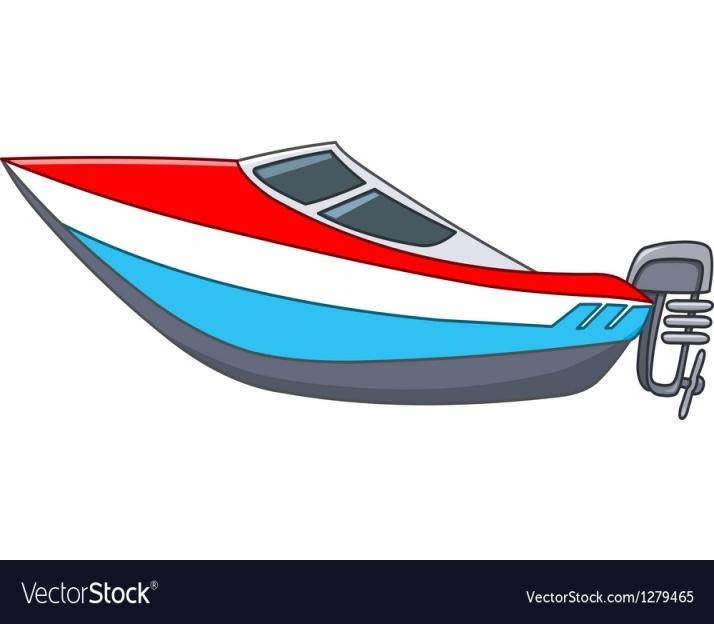 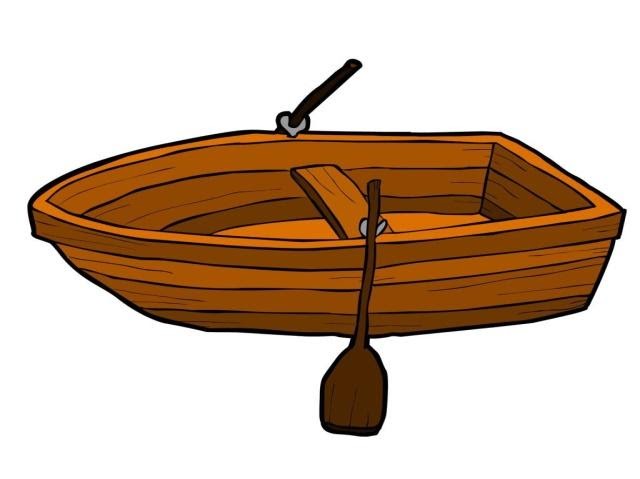 Для категории 6-7 лет:Создайте трехмерную модель лодки в среде Lego Digital Designer. В лодке должно быть место для двух путешественников. Модель должна иметь подвижные части (весла или винт).  Модель можно собирать из любых деталей, имеющихся в среде Lego Digital Designer.Для категории 8-9 лет:Создайте трехмерную модель лодки в среде Lego Digital Designer. В лодке должно быть место для двух путешественников. Модель должна иметь подвижные части (весла или винт) и работать от мотора. Модель можно собирать из любых деталей, имеющихся в среде Lego Digital Designer. В качестве электронных компонентов модели можно использовать любые моторы, блоки, датчики.ПРИЛОЖЕНИЕ 2КОНКУРС «АНИМАЦИЯ В СРЕДЕ SCRATCH»Возрастные категории 6-7 лет, 8-11 лет.Участникам нужно будет нарисовать и запрограммировать анимационный сюжет в среде детского программирования Scratch (версия 1.4 или 2.0). Тема сюжета определяется организаторами и выдаётся участникам в начале соревнования.На выполнение задания дается не более 1,5 часов.Участие в конкурсе индивидуальное.Необходимые компетенцииДля категории 6-7 летЗнание и умение работать с блоками команд «Движение», «Внешность», «События», «Управление (Контроль)».Умение применять ветвящиеся и циклические алгоритмы для решения поставленных задач.Умение работать в графическом редакторе Scratch.Умение работать с фонами и спрайтами (2 и более), как стандартными, так и созданными в процессе написания программы.Для категории 8-11 летЗнание и умение работать с блоками команд «Движение», «Внешность», «События», «Управление (Контроль)», «Операторы».Умение применять ветвящиеся и циклические алгоритмы для решения поставленных задач.Умение проверять касания с другими объектами и цветом.Умение использовать математические и логические операции и генератор случайных чисел.Умение работать в графическом редакторе Scratch.Умение работать с фонами и спрайтами (2 и более), как стандартными, так и созданными в процессе написания программы.Проведение конкурсаВ начале конкурса организаторами выдается задание. В течение отведенного времени участники выполняют задание. В указанное время созданные проекты высылаются на проверку. Важно!Запрещается использовать ранее созданные модели, лишь доработав их в день соревнования. Файл должен быть создан не ранее начала соревнования.  Ранее созданные модели будут дисквалифицированы.Название файла формируется по принципу: SCR_Фамилия_Имя участника ЗАДАНИЕ ДЛЯ ТРЕНИРОВКИНапишите небольшой анимационный сюжет на тему «Космическое путешествие».Сюжет должен быть написан по стихотворению:На ракете, ну и ну,Полетели на луну!Оторвались от Земли,Облака насквозь прошли.Невесомость наступает, Все кружится и летает.Космос- черное лукошка,В небе звездочки-горошки. Прилунимся на ЛунеНа обратной стороне.Там живут лунайчики,Прыгают как зайчики.Для категории 8-11 лет сюжет может быть  озвучен  или оформлен с помощью блока «Говорить».Продолжительность анимации не дольше 2 минут.ПРИЛОЖЕНИЕ 3ПРОГРАММИРОВАНИЕ В EV3GВозрастные категории 9-10 лет, 11-13 летВ данном конкурсе нужно написать программу на языке EV3G. Конкретное задание будет определено организаторами конкурса и выдано в начале соревнования.Участие в конкурсе индивидуальное.Необходимые компетенции:Для категории 9-10 лет:·       Умение работать с переменными·       Умение выполнять математические операции·       Уметь находить минимальное/максимальное число·       Умение выводить информацию на экран·        Для категории 11-13 лет:·       Умение работать с переменными·       Умение выполнять математические операции·       Уметь находить минимальное/максимальное число·       Умение выводить информацию на экран·       Умение вводить информацию с кнопок контроллера·        Критерии оценки:·       Оценивается корректность работы программыВажно!Запрещается использовать ранее созданные модели, лишь доработав их в день соревнования. Файл должен быть создан не ранее начала соревнования.  Ранее созданные модели будут дисквалифицированы.Название файла формируется по принципу: ev3g_Фамилия_ИмяТребования к оборудованиюДля участия в конкурсе необходимо установить на свой компьютер программу Lego EV3-G.Проведение конкурсаВ начале конкурса организаторами выдается задание. В течение отведенного времени участники выполняют задание. В указанное время созданные проекты высылаются на проверку.ЗАДАНИЕ ДЛЯ ТРЕНИРОВКИДля категории 9-10 лет:Необходимо написать программу в программной среде EV3G для решения задачи: «Даны через переменные три целых числа. Выведите на экран контроллера EV3 только положительные четные числа в течение 5 секунд.»Для категории 11-13 лет:Необходимо написать программу в программной среде EV3G для решения задачи: «Через кнопки на контроллере EV3 последовательно вводятся три целых числа. Выведите на экран контроллера EV3 только положительные четные числа в течение 5 секунд.ПРИЛОЖЕНИЕ 4РОБОТ-ЧЕРТЕЖНИК В ТРИК СТУДИОВозрастные категории 10-12 летРобот должен проехать и соединить линией нарисованные на полигоне точки. Порядок прохождения точек определяется организаторами и предъявляется в день соревнований. Использовать датчики запрещено.Пример элементов поляНеобходимые компетенции:- Умение работать в среде ТРИК студио- Умение рассчитывать градусную меру для проезда роботом по прямой- Умение рассчитывать градусную меру для поворота робота на нужный уголКритерии оценки:. За соединение точек по центру начисляется 2 балла, за соединение по внешнему краю окружностей – 1 балл.Важно!Запрещается использовать ранее созданные модели, лишь доработав их в день соревнования. Файл должен быть создан не ранее начала соревнования.  Ранее созданные модели будут дисквалифицированы.Название файла формируется по принципу: R4_Фамилия_ИмяТребования к оборудованиюДля участия в конкурсе необходимо установить на свой компьютер программу Trik Studio.Проведение конкурсаВ начале конкурса организаторами выдается задание. В течение отведенного времени участники выполняют задание. В указанное время созданные проекты высылаются на проверку.ЗАДАНИЕ ДЛЯ ТРЕНИРОВКИ Написать программу, в которой робот рисует домик  по заранее нарисованным на полигоне точкам.ПРИЛОЖЕНИЕ 5ЛИНИЯ С ПРЕПЯТСТВИЯМИ Возрастные категории 12-15 летРобот должен проехать по черной линии и объехать препятствия. В конце программы необходимо вывести на экран (не менее чем на 10 секунд) количество препятствий. Поле будет известно в день соревнований.Необходимые компетенции: -  выезд робота со старта, написание программ с использованием датчиков освещенности, цвета, расстояния;- работа с датчиком цвета в разных режимах;- распознавание стандартных цветов;- движение по черной линии, отслеживание перекрестков;- работа с переменными;- обнаружение препятствия;- умение рассчитывать градусную меру для проезда роботом по прямой- умение рассчитывать градусную меру для поворота робота на нужный уголКритерии оценки:За объезд каждого препятствия и возвращение на линию начисляется 2 балла. За вывод правильного количества препятствий начисляется 5 баллов. За остановку в зоне финиша начисляется 3 балла. Важно!Запрещается использовать ранее созданные модели, лишь доработав их в день соревнования. Файл должен быть создан не ранее начала соревнования.  Ранее созданные модели будут дисквалифицированы.Название файла формируется по принципу: R4_Фамилия_ИмяТребования к оборудованиюДля участия в конкурсе необходимо установить на свой компьютер программу Trik Studio.Проведение конкурсаВ начале конкурса организаторами выдается задание. В течение отведенного времени участники выполняют задание. В указанное время созданные проекты высылаются на проверку. ЗАДАНИЕ ДЛЯ ТРЕНИРОВКИ Написать программу, движения по линии с объездом препятствий по внешней стороне окружности.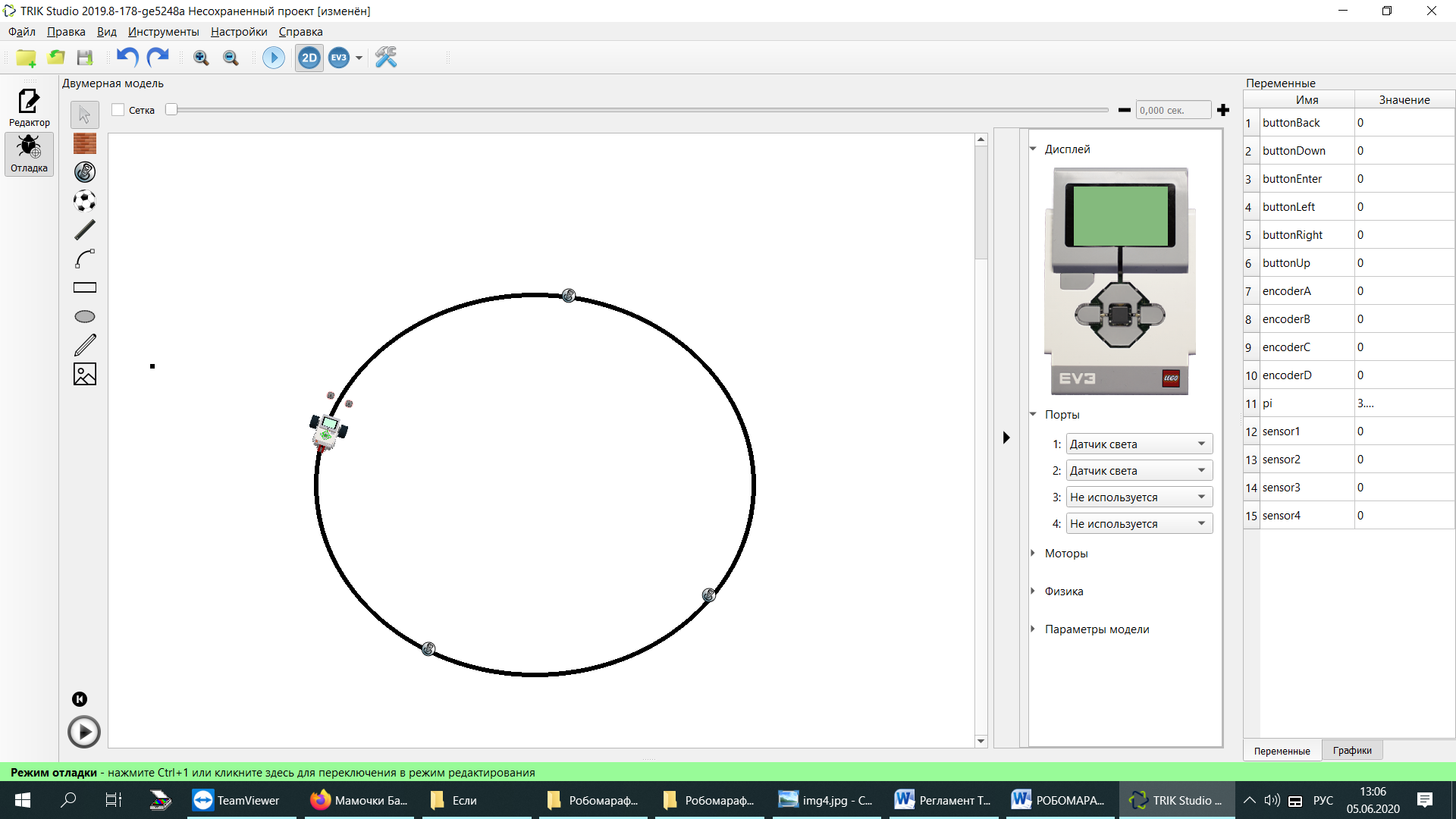 ПРИЛОЖЕНИЕ 6УСТРОЙСТВО В TINKERCADВозрастные категории 9-12 лет, 13-17 летВ данном конкурсе нужно построить устройство по схеме на сайте tinkercad.com. Конкретное задание будет определено организаторами конкурса и выдано в начале соревнования. Участие в конкурсе индивидуальное. Необходимые компетенции: Для категории 9-12 лет лет: Умение читать принципиальные элестрические схемы Умение строить схемы на макетной плате Для категории 13-17 лет:  Умение читать принципиальные элестрические схемы  Умение строить схемы на макетной плате  Знание устройства Arduino  Умение программировать в среде Arduino IDE Критерии оценки: Оцениваются работоспособность схемы, аккуратность, творческих подход. Важно! Файл должен быть создан не ранее начала соревнования. Ранее созданные проекты будут дисквалифицированы. Название файла формируется по принципу: tink_Фамилия_Имя Требования к оборудованию Перснальный компьютер или ноутбук; Один из перечисленных браузеров : Google Chrome, Opera, Yandex, Mozilla Firefox. Примечание: Некоторые антивирусы препятствуют корректной работе браузера на сайте tinkercad.com . Перед работой отключите на время антивирус. Проведение конкурса В начале конкурса Судья присоединяет участников к Классу на сайте https://www.tinkercad.com. Участник соревнования входит в виртуальный класс под выданным судьей логином, выполняет задание и выходит из системы не позднее отведенного на выполнение работы времени. 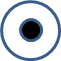 